Детское объединение «Акварельки», группа №6Занятие 05.10Тема занятия: Волшебное деревоЦель занятия: Образовательная – формирование  умений и навыков работы пальчиковыми красками, обучение самостоятельной работе и оценке своего результата Развивающая – развитие познавательных интересов, творческого мышления, моторных навыков, самостоятельности Воспитательная – воспитание трудовой дисциплины, усидчивости, аккуратности, художественного вкуса;  заинтересованности в конечном результате.Задачи занятия: Применение приобретенных теоретических знаний в практической деятельности. Развитие  моторики пальцев рук. Воспитание эстетического вкуса, трудолюбия и усидчивости.Оборудование и материалы:Шаблон рисункаАкварель или пальчиковые краскиводасалфеткиСодержание занятия1.Правила безопасности при работе с художественными инструментами.К работе можно приступать только с разрешения преподавателя.Перед началом работы надеть спецодежду (фартук, нарукавники и т.п.)Внимательно выслушать объяснение учителя и проследить за показом приемов, которые он использует при реализации поставленной задачи.При работе с красками строго запрещается:Брать их в ротЗасовывать в ухо, нос, глаза себе или соседуРазмазывать их по одеждеКласть в непредназначенное для них местоРисовать на теле или одежде как своей, так и соседаБросаться имиВо время работы с красками стараться сохранять правильную позу и осанку.После работы с красками вытереть пальчик салфеткойУбрав краски, снять спецодежду и повесить ее на место.После окончания работы тщательно вымыть руки, вытереть насухо.2.Порядок работыЗагадки:Весь огромный – ввысь и вширь!Лист красивый, вырезной,зелен летом и весной.Великан осенний радбурый свой надеть наряд.С веток, словно для затей,набросает желудей.                                 (Дуб)
Был зелёный летом,Осень изменила,Ярким,  жёлтым цветомКрону всю покрыла.Листья, как короныУ чего? У - (Клёна)
Что за дерево такоеУкрашает лес зимою?Грозди красные на ветках –Ну-ка угадайте детки:Не ольха и не осина,А красавица ... (рябина)
Не заботясь о погоде,
В сарафане белом ходит,
А в один из тёплых дней
Май серёжки дарит ей. (берёза) Сказка про деревьяОднажды маленькая птичка летела через лес и решила она отдохнуть. Села она на ветку берёзы и стала чистить свои перышки. И вдруг, слышит сквозь шум листвы такой разговор. "Я, самый главный в лесу"- сказал могучий кедр. "Я много делаю добра, мои орешки едят белки, бурундуки, а шишки собирают люди". "Нет, я самая главная"- сказала ёлочка. "Я украшаю лес и дома людей в Новогодний праздник, меня украшают, вокруг меня водят хоровод, поют песни". "Нет, я самая главная"- ответила сосна. "Под моими корнями строят норы звери, я им даю приют и тепло, а ещё дятел делает дупло для белочек, значит я самая главная!" "Я тоже главная в лесу"- сказала берёза. "Я красивая, стройная, мною любоваться можно, посмотрите какие тонкие у меня веточки, а сколько на моих ветвях вьют гнёзда птицы. И в знойный день под моей тенью можно найти прохладу, а ещё я даю полезный берёзовый сок". Тут и другие деревья и кустарники присоединились к спору: клён, осина, черёмуха, рябина, боярышник. Каждое дерево говорило, что оно самое главное в лесу. Слушала, птичка, слушала и говорит: "Что же вы спорите, без вас и леса бы не было, не где было бы лесным зверям жить и нам птицам. Вы всем даёте приют и пищу, оздоравливаете воздух, не обойтись без вас ни кому, вы все главные в лесу". Притихли деревья, подумали о том, что сказала им маленькая птичка, а ведь и правда, права птичка, каждое дерево приносит свою пользу. А маленькая птичка полетела дальше, и долго деревья махали ей листвой.Используя любые цвета, ставим отпечатки на шаблоне дерева.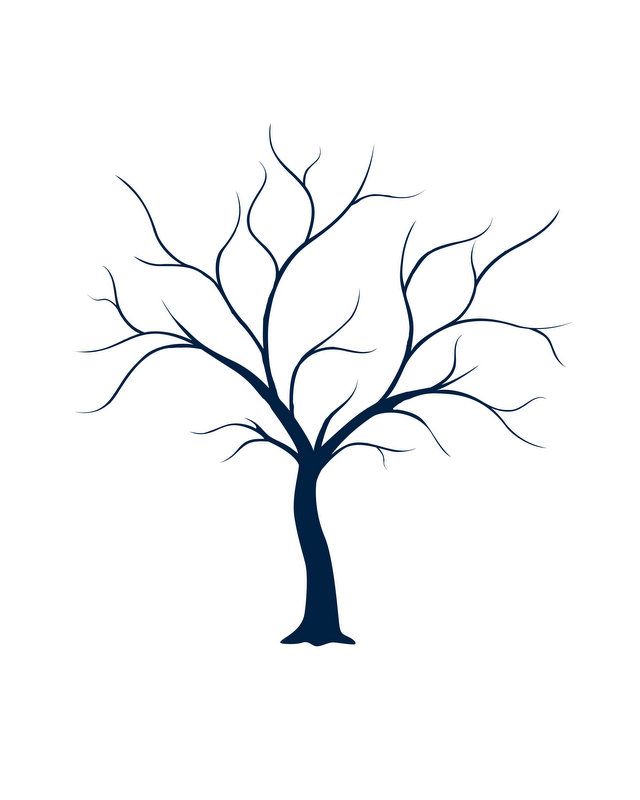 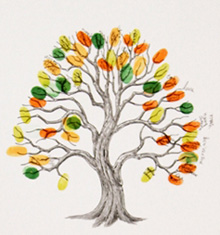 